2020-2021学年广东佛山八年级上数学期末试卷一、选择题1.  (每两个之间依次加一个)，，，，中有理数的个数为(        ) A.个	B.个	C.个	D.个2.  在平面直角坐标系中，点关于轴对称的点的坐标是（        ） A.	B.	C.	D.3.  下列各组数据中不能构成直角三角形三边长的是(        ) A.，，	B.，，	C.，，	D.，，4.  下列二次根式中，是最简二次根式的是(        ) A.	B.	C.	D.5.  下列各式中正确的是（        ） A.	B.	C.	D.6.  已知点和点是一次函数图象上的两个点，则与的大小关系是(        ) A.	B.	C.	D.以上都不对7.  下列正比例函数中，的值随着值的增大而减小的是(        ) A.	B.	C.	D.8.  如图，下列条件中，不能判断直线的是(        )

 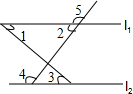 A.	B.	C.	D.9.  下列命题是真命题的是(        ) A.两条直线被第三条直线所截，同旁内角互补B.三角形内角和为C.三角形的一个外角等于它的两个内角之和D.同角的余角互补10.  已知函数的图象如图所示，则函数的图象大致是(        )
 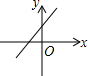 A.	B.	C.	D.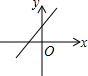 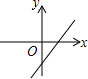 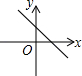 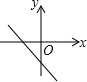 二、填空题11.  如图，已知函数和图象交于点，点的横坐标为，则关于，的方程组的解是________．
 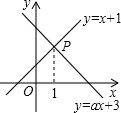 12.  是________的算术平方根． 13.  函数的图象经过点，则的值为________. 14.  点到轴的距离是________. 15.  请你写出一个解为的二元一次方程组________． 16.  一架云梯长米，如图斜靠在一面墙上，梯子的底端离墙米，如果梯子的顶端下滑了米，那么梯子的底端在水平方向滑动了________米．
 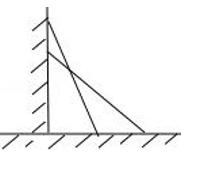 17.  如图，长方形中，，，点是边上一点，将沿翻折，点恰好落在对角线处，则的长为________.
  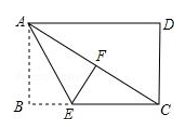 三、解答题18.  计算题：. 19.  如图，小亮将升旗的绳子拉到旗杆底端，绳子末端刚好接触地面，然后将绳子末端拉到距离旗杆处，发现此时绳子末端距离地面，请你求出旗杆的高度（滑轮上方的部分忽略不计）

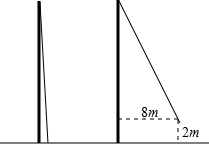 20. 已知一次函数，完成下列问题：
  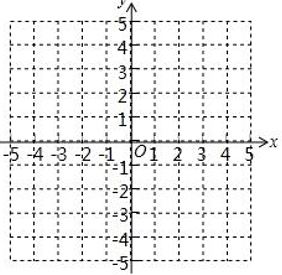 在所给直角坐标系中画出此函数的图象；图象与坐标轴交点形成的的面积是________；根据图象回答：当________时，.21. 如图，在中，，，平分，且.
  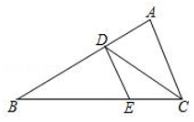 求证；求的度数．22. 甲、乙两名队员参加射击训练(各射击次)，成绩分别被制成下列两个统计图：
根据以上信息，整理分析数据如下表：
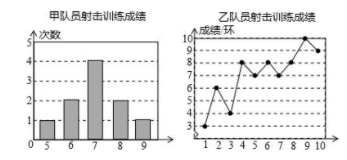 写出表格中，，的值；计算出的值；分别运用表中的统计量，简要分析这两名队员的射击成绩，若选派其中一名参赛，你认为应选哪名队员？23. 某校为奖励该校在第二届学生技能大赛中表现突出的名同学，派李老师为这些同学购买奖品，要求每人一件，李老师到文具店看了商品后，决定奖品在钢笔和笔记本中选择．如果买个笔记本和支钢笔，则需元；如果买个笔记本和支钢笔，则需元．  求笔记本和钢笔的单价分别为多少元？售货员提示，购买笔记本没有优惠：买钢笔有优惠，具体方法是：如果买钢笔超过支，那么超出部分可以享受折优惠，若买支钢笔，所需费用为元，请你求出与之间的函数关系式；在的条件下，如果买同一种奖品，请你帮忙计算说明，买哪种奖品费用更低．24. 如图，点为边的延长线上一点．
  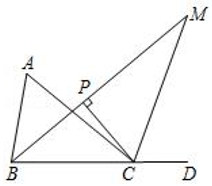 若， ，求的度数；若的角平分线与的角平分线交于点，过点作于点，求证：；在条件下，，，，求的长度．25. 如图，直线：分别与，轴交于，两点，过点的直线交轴负半轴于，且.
  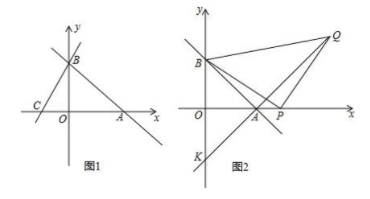 求直线的函数表达式；在轴是否存在一点，使得是一个等腰三角形，若存在请求出点的坐标，若不存在请说明理由；如图，为轴上点右侧的一动点，以为直角顶点，为一腰在第一象限内作等腰直角三角形，连接并延长交轴于点．当点运动时，点的位置是否发生变化？如果不变请求出它的坐标；如果变化，请说明理由．参考答案与试题解析2020-2021学年广东佛山八年级上数学期末试卷一、选择题1.【答案】D2.【答案】B3.【答案】C4.【答案】A5.【答案】D6.【答案】A7.【答案】B8.【答案】B9.【答案】B10.【答案】C二、填空题11.【答案】12.【答案】13.【答案】14.【答案】15.【答案】（答案不唯一，符合题意即可）16.【答案】17.【答案】三、解答题18.【答案】解：原式

 . 19.【答案】解：设旗杆高度为，则，，，
在中，，即，
解得：，
即旗杆的高度为．
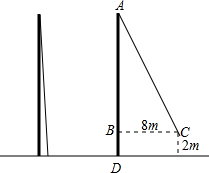 20.【答案】解：一次函数的图象如图所示.
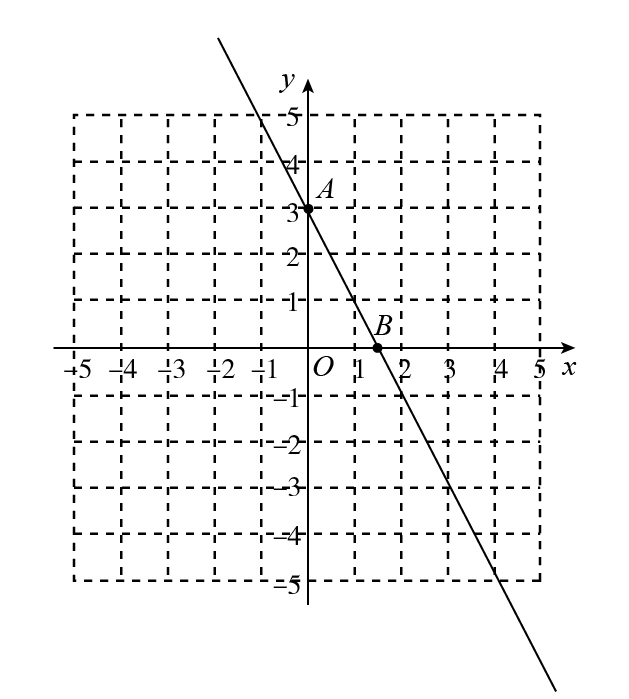 21.【答案】证明：∵   是的平分线，
∴   ．
∵   ，
∴   ，
∴   (内错角相等，两直线平行).解：由可知，，且，
∴   .
∵   平分，且，
∴   ，
∴   ，
∴   ．22.【答案】解：由统计图可知，(环)，
(环)，
.
补全表格如下.
由题意可知，乙的平均数是，
则
.由表中数据可知，，，
则甲的成绩比较稳定，
故应选甲队员参赛．23.【答案】解：设笔记本的单价为元，钢笔的单价为元.
由题意，得
解得
答：笔记本的单价为元，钢笔的单价为元.由题意，若买支钢笔，则买个笔记本，
则所需费用

.
故与之间的函数关系式为．由可知，，
若只买笔记本，则所需费用为（元）；
若只买钢笔，则所需费用为（元），
又，
则只买钢笔费用更低．
答：如果买同一种奖品，只买钢笔费用更低．24.【答案】解：∵   ，
∴   ，
又，
∴   .证明：由可知，，
∵   是的外角，
∴   .
∵   平分，平分，
∴   ，，
∴   .
又∵   ，
∴   .解：设，则.
在中，，
∴   ，
在中，，
∴   ，
，
解得，
．25.【答案】解：由题意可知，直线且过点，
∴   ，
解得，
∴   ，
∴     .
∴   ，
∵    ，
∴   ，
∴   .
设直线的函数表达式为，
则 
解得
∴   直线的函数表达式为.存在，的坐标为，，
，.  理由如下：
由题意，设.
由可知，，，
∴   ，
，.
分情况讨论：
①当时，即，
解得或，
∴   ，；
②当时，即，
解得，
∴   ；
③当时，即，
则或(舍去)，
∴   .
综上所述，的坐标为，
，，.不变化，.  理由如下：
如图，过点作轴于点.

∵   是等腰直角三角形，
∴   ，，
∴   ，
∵   ，
∴   ，
∴   ，
∴   ，
∴   ， ，
∴   ，
即，
又，
∴   ，
∴   是等腰直角三角形，
∴   ，
∵   ，
∴   ，
∴   ，
∴   .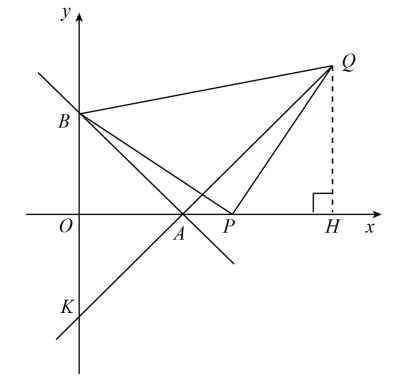 w   W  w .x K b  1.c o M 平均成绩环中位数环众数环方差/环甲乙平均成绩环中位数环众数环方差/环甲乙